Biržai	Vadovaudamasi Lietuvos Respublikos vietos savivaldos įstatymo 16 straipsnio 4 dalimi, Lietuvos Respublikos užimtumo įstatymo 17 straipsniu, 48 straipsnio 3 dalimi, Lietuvos Respublikos socialinės apsaugos ir darbo ministro 2017 m. gegužės 23 d. įsakymu Nr. A1-257 „Dėl užimtumo didinimo programų rengimo ir jų finansavimo tvarkos aprašo patvirtinimo“ ir šiuo įsakymu patvirtintu Užimtumo didinimo programų rengimo ir jų finansavimo tvarkos aprašu, Užimtumo didinimo programos, skirtos užimtumo skatinimo ir motyvavimo paslaugų nedirbantiems ir socialinę paramą gaunantiems asmenims modeliui įgyvendinti, rengimo tvarkos aprašu, patvirtintu  Lietuvos Respublikos socialinės apsaugos ir darbo ministro 2018 m. gruodžio 12 d. įsakymu Nr. A1-715 „Dėl Užimtumo didinimo programos, skirtos užimtumo skatinimo ir motyvavimo paslaugų nedirbantiems ir socialinę paramą gaunantiems asmenims modeliui įgyvendinti, rengimo tvarkos aprašo patvirtinimo“, Biržų rajono savivaldybės taryba n u s p r e n d ž i a:	Patvirtinti Biržų rajono savivaldybės 2020 metų užimtumo didinimo  programą (pridedama).Savivaldybės meras                                                                                		     Vytas JareckasParengėDaina Kolomakienė2020-01-17								PATVIRTINTA								Biržų rajono savivaldybės tarybos								2020 m. sausio 31 d.								sprendimu Nr. T-14  BIRŽŲ RAJONO SAVIVALDYBĖS 2020 METŲ UŽIMTUMO DIDINIMO PROGRAMA	1. Biržų rajono savivaldybės 2020 metų užimtumo didinimo programa (toliau – Programa), parengta vadovaujantis Lietuvos Respublikos vietos savivaldos įstatymu, Lietuvos Respublikos užimtumo įstatymu, Užimtumo didinimo programų rengimo ir jų finansavimo tvarkos aprašu, patvirtintu Lietuvos Respublikos socialinės apsaugos ir darbo ministro 2017 m. gegužės 23 d. įsakymu Nr. A1-257 „Dėl užimtumo didinimo programų rengimo ir jų finansavimo tvarkos aprašo patvirtinimo“, Užimtumo didinimo programos, skirtos užimtumo skatinimo ir motyvavimo paslaugų nedirbantiems ir socialinę paramą gaunantiems asmenims modeliui įgyvendinti, rengimo tvarkos aprašu, patvirtintu Lietuvos Respublikos socialinės apsaugos ir darbo ministro 2018 m. gruodžio 12 d.  įsakymas Nr. A1-715 „Užimtumo didinimo programos, skirtos užimtumo skatinimo ir motyvavimo paslaugų nedirbantiems ir socialinę paramą gaunantiems asmenims modeliui įgyvendinti, rengimo tvarkos aprašo patvirtinimo“ (toliau – Aprašas).	2. Programa prisideda prie Biržų rajono savivaldybės 2017–2020 m. strateginio veiklos plano 1 strateginio tikslo „Gerinti švietimo, sveikatos apsaugos ir socialinės paramos paslaugų kokybę ir prieinamumą“ 2 programos „Socialinės paramos ir sveikatos apsaugos paslaugų kokybės ir prieinamumo gerinimo programa“ priemonės „Darbo politikos formavimas ir įgyvendinimas“ įgyvendinimo.3. Programos tikslai:3.1. didinti savivaldybės gyventojų užimtumą, skatinti juos darbinei veiklai, ugdyti darbo įgūdžius ir užtikrinti tinkamą pragyvenimo lygį, mažinti gyventojų socialinę atskirtį dėl negaunamų ar nepakankamų piniginių lėšų;3.2. palengvinti ilgą laiką nedirbusių asmenų perėjimą nuo nedarbo prie užimtumo darbo rinkoje;3.3. suderinti užimtumo skatinimo ir motyvavimo paslaugų bei piniginės socialinės paramos teikimą, integruojant ilgą laiką nedirbusius asmenis į darbo rinką;3.4. užtikrinti valstybės ir Savivaldybės institucijų, įstaigų ir (ar) organizacijų, teikiančių užimtumo skatinimo, motyvavimo paslaugas ir piniginę socialinę paramą nedirbantiems asmenims, veiklos koordinavimą ir skatinti jų bendradarbiavimą.	4. Programos tikslinės grupės – užimtumo tarnyboje registruoti Biržų rajono savivaldybės bedarbiai ir nedarbingi asmenys, patenkantys į Užimtumo įstatyme nurodytas užimtumo didinimo programos tikslines asmenų grupes:		4.1. vyresni kaip 40 metų; 	4.2. piniginės socialinės paramos gavėjai;4.3. asmenys, patiriantys socialinę riziką;	4.4. rūpintiniai, kuriems iki pilnametystės buvo nustatyta rūpyba, kol jiems sukaks 25 metai;	4.5. nėščios moterys, vaiko motina (įmotė) arba tėvas (įtėvis), vaiko globėjas, rūpintojas ir asmenys, faktiškai auginantys vaiką (įvaikį) iki 8 metų arba neįgalų vaiką (įvaikį) iki 18 metų (iki 2005 m. liepos 1 d. pripažintą vaiku invalidu), ir asmenys, prižiūrintys neįgalius šeimos narius, kuriems Neįgalumo ir darbingumo nustatymo tarnybos sprendimu nustatyta nuolatinė slauga ar priežiūra;	4.6. grįžę iš laisvės atėmimo vietų, kai laisvės atėmimo laikotarpis buvo ilgesnis kaip 6 mėnesiai, jeigu jie kreipiasi į Užimtumo tarnybą ne vėliau kaip per 6 mėnesius nuo grįžimo iš laisvės atėmimo vietų;4.7. priklausomi nuo narkotinių, psichotropinių ir kitų psichiką veikiančių medžiagų, baigę psichologinės socialinės ir (ar) profesinės reabilitacijos programas, jeigu jie kreipiasi į Užimtumo tarnybą ne vėliau kaip per 6 mėnesius nuo psichologinės socialinės ir (ar) profesinės reabilitacijos programos baigimo;4.8. prekybos žmonėmis aukos, baigusios psichologinės socialinės ir (ar) profesinės reabilitacijos programas, jeigu jos kreipiasi į Užimtumo tarnybą ne vėliau kaip per 6 mėnesius nuo psichologinės socialinės ir (ar) profesinės reabilitacijos programos baigimo;  	4.9. grįžę į Lietuvą nuolat gyventi politiniai kaliniai ir tremtiniai bei jų šeimos nariai (sutuoktinis, vaikai (įvaikiai) iki 18 metų), jeigu jie kreipiasi į Užimtumo tarnybą ne vėliau kaip per 6 mėnesius nuo grįžimo į Lietuvą nuolat gyventi dienos;  	4.10. turintys pabėgėlio statusą ar kuriems yra suteikta papildoma ar laikinoji apsauga.  	5. Pirmenybė dirbti laikinuosius darbus teikiama ilgalaikiams bedarbiams ir vyresniems kaip 50 metų bedarbiams.6. Savivaldybė 2020 m. įgyvendins Užimtumo didinimo programos, skirtos užimtumo skatinimo ir motyvavimo paslaugų nedirbantiems ir socialinę paramą gaunantiems asmenims modelį (toliau – Modelis). Vadovaujantis Aprašo 5 punktu, Modelio tikslinės grupės asmenys yra atitinkantys visus šiuos kriterijus: ilgą laiką nedirbęs asmuo (apie 12 ir daugiau mėnesių); asmuo, kuris priklauso Užimtumo įstatymo 48 straipsnio 2 dalies 4 punkte nurodytai asmenų grupei; asmuo, priklauso bent vienai iš Užimtumo įstatymo 48 straipsnio 2 dalies 1–3, 5–10 punktuose nurodytų asmenų grupių.II SKYRIUSBŪKLĖS ANALIZĖ7. Biržų rajono savivaldybėje stebimi prastėjantys demografiniai rodikliai: mažėjantis gyventojų skaičius, didėjanti emigracija ir senėjanti visuomenė. Biržų rajono savivaldybėje 2019 m. pradžioje gyveno 23172 nuolatiniai gyventojai: 11168 – mieste (10294 – Biržuose, 874 – Vabalninke), 12004 – kaime. 62,2 proc. visų savivaldybės gyventojų sudarė darbingo amžiaus (15–64 metų) asmenys, 12,6 proc. – asmenys iki 14 metų ir 25,2 proc. – 65 metų ir vyresni. 8. Išankstiniais duomenimis (šaltinis https://www.stat.gov.lt/web/guest/statistiniu-rodikliu-analize; https://osp.stat.gov.lt/gyventojai1) 2020 m. pradžioje Biržų rajone gyveno 22718 nuolatinių gyventojų (arba 2 proc. mažiau, lyginant su 2019 metų pradžios rodikliu), iš jų: 10998 – mieste (10146 – Biržuose, 852 – Vabalninke), 11720 – kaime.9. Vidutinis metinis registruotų bedarbių ir darbingo amžiaus gyventojų santykis (nedarbo lygis) Biržų rajone 2019 m. buvo 10,6 proc. (2018 m. – 10,8 proc.) ir buvo didesnis nei Lietuvoje (8,4 proc.) bei Panevėžio apskrityje (9,1 proc.). Bedarbių skaičiaus ir nedarbo lygio pokyčiai pavaizduoti 1 paveiksle.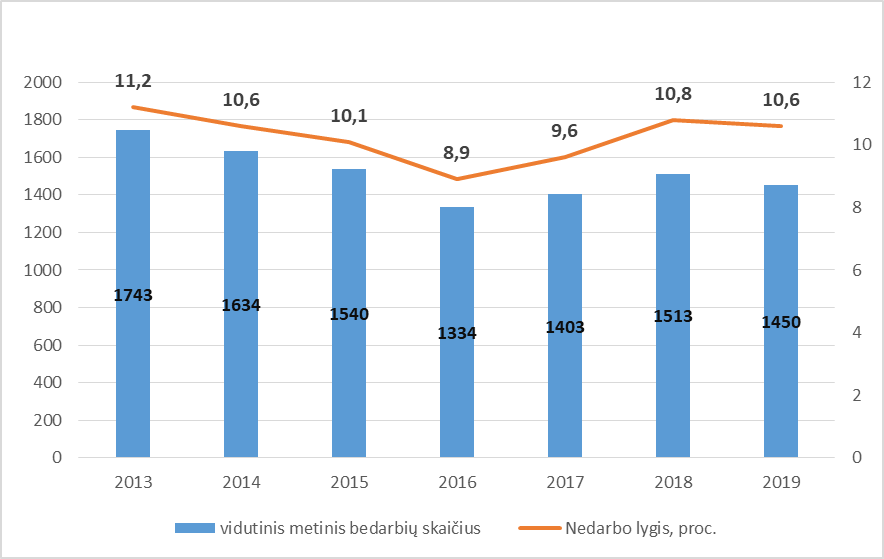 1 pav. Biržų r. sav. vidutinis metinis bedarbių skaičius ir nedarbo lygis 2013–2019 m.Šaltinis – https://uzt.lt/darbo-rinka/statistiniai-rodikliai/ .10. Per 2019 metus Biržų rajone buvo įregistruota 2200 bedarbių. Į darbo rinką sugrįžo 1116 asmenų, iš jų pagal neterminuotas darbo sutartis pradėjo dirbti 928 asmenys. 2019 metais 359 asmenys buvo nusiųsti į aktyvios darbo rinkos politikos priemones, 502 asmenys pradėjo individualią veiklą įsigydami verslo liudijimus, 70 asmenų buvo įdarbinta laikiniems darbams pagal Savivaldybės užimtumo didinimo programą.    11. 2020 m. sausio 1 d. užimtumo tarnyboje buvo registruota 1510 bedarbių (11,2 proc. darbingo amžiaus gyventojų). 17 proc. visų registruotų bedarbių buvo jauni iki 29 metų asmenys, 24 proc. – ilgalaikiai bedarbiai.  Didžiąją dalį (44 proc.) 2020 m. sausio 1 d. užimtumo tarnyboje registruotų bedarbių sudarė 50 metų ir vyresni asmenys. Savivaldybės administracijos Socialinės paramos skyriaus duomenimis 1465 asmenys gavo socialinę pašalpą (iš jų 10 asmenų nedeklaravę gyvenamosios vietos). Socialinės pašalpos gavėjų ir bedarbių skaičius Savivaldybės administracijos seniūnijose pateiktas 1 lentelėje.Socialinės pašalpos gavėjų ir bedarbių skaičius Biržų rajono savivaldybės administracijos seniūnijose 2020 m. sausio 1 d.						1 lentelė12. Kaip matyti iš 1 lentelės duomeų, 58,5 proc. bedarbių gyveno kaimiškose teritorijose, 41,5 proc. – mieste. „Žemas užimtumas kaimiškose teritorijose rodo netolygią ūkio plėtrą ir mažą  darbo jėgos mobilumą, kurį lemia, ypač regionuose, mažas darbo užmokestis, susisiekimo viešuoju transportu problemos ir dideli nuvykimo į darbą kaštai. Tiek užimtumo, tiek nedarbo lygio rodikliai kaime priklauso nuo sezono“. „Dažnai įsidarbinimo neskatina darbdavių siūlomi atlyginimai: kas trečiame registruotame darbo pasiūlyme nurodomas minimalus darbo užmokestis“ (Lietuvos užimtumo tarnybos leidinys „Lietuvos užimtumo tendencijos ir ateities prognozės“).13.   Vidutinis darbo užmokestis (be individualių įmonių) Biržų rajono savivaldybėje 2019 m. III ketv. buvo 1025,5 Eur (lyginant su to paties laikotarpio šalies rodikliu, yra 22 proc. arba 292 Eur mažesnis, lyginant su Panevėžio apskrities rodikliu – 11 proc. arba 121 Eur mažesnis). Biržų rajono savivaldybė užima 44 vietą Savivaldybių tarpe pagal vidutinį darbo užmokestį (bruto) (žr. 2 lentelę). Vidutinis mėnesinis darbo užmokestis, vidutinis darbuotojų1 skaičius ir jų pokytis Savivaldybėje 2019 m. trečiąjį ketvirtį2 lentelė1 Be individualiųjų įmonių. Nuo 2019 m. sausio 1 d. pakeisti darbdavio ir darbuotojo mokamų valstybinio socialinio draudimo įmokų tarifai. Bruto darbo užmokestis indeksuotas 1,289 karto.
2 Pokytis paskaičiuotas pašalinus nuo 2019 m. bruto darbo užmokesčio indeksavimo dėl įsigaliojusių mokesčių pasikeitimo įtaką.
Šaltinis: https://osp.stat.gov.lt/informaciniai-pranesimai?articleId=6968416III SKYRIUSPRIEMONIŲ PLANAS	14. Programos uždavinys – sukurti laikinas darbo vietas darbo neturintiems su sunkumais darbo rinkoje susiduriantiems, žemą išsilavinimą turintiems,  skurdo ir socialinės atskirties riziką patiriantiems asmenis, sudaryti sąlygas jiems įgyti darbinių įgūdžių ir užsidirbti pragyvenimui būtinų lėšų.	15. Programos priemonės:15.1. laikinųjų darbų organizavimas;15.2. užimtumo skatinimo ir motyvavimo paslaugų teikimas nedirbantiems ir socialinę paramą gaunantiems asmenims.	16. Įgyvendinant programos 15.1 punkte nurodytą priemonę organizuojami laikinieji darbai:16.1. seniūnijų prižiūrimų valstybinėje žemėje esančių visuomeninės, bendruomeninės paskirties teritorijų ir objektų tvarkymas ir priežiūra;16.2. savivaldybės rekreacinės ir turizmo paskirties teritorijų ir objektų, esančių valstybinėje žemėje, tvarkymas ir priežiūra.17. Vieno asmens laikinųjų darbų trukmė negali būti didesnė kaip 6 mėn., planuojama vieno asmens vidutinė laikinųjų darbų trukmė – 4 mėn. 	18. Asmenų, dirbančių laikinuosius darbus, skaičius nustatomas atsižvelgiant į esamą Programos finansavimą ir darbdavių poreikį vykdyti laikinus darbus. 	19. Laikinuosius darbus vykdo darbdaviai – Biržų rajono savivaldybės administracijos seniūnijos, biudžetinės įstaigos, viešosios įstaigos, kurių steigėjas yra valstybė ar savivaldybė (toliau – Darbdaviai).	20. Apie galimybę dalyvauti Programoje Savivaldybės administracija skelbia vietos spaudoje ir savivaldybės interneto puslapyje.		21. Darbdaviai, pageidaujantys dalyvauti Programoje, Savivaldybės administracijai pateikia paraiškas, nurodydami planuojamų vykdyti darbų pavadinimą, pobūdį, numatomų sukurti laikinų darbo vietų ir į jas įdarbinti asmenų skaičių, reikalavimus jų kvalifikacijai ar kompetencijai, laikinųjų darbų apimtis ir trukmę, lėšų poreikį, darbo ir darbo apmokėjimo sąlygas.22. Darbdavių pateiktas 21 punkte nurodytas paraiškas vertina ir Programoje numatytų laikinųjų darbų finansavimą Darbdaviams paskirsto Biržų rajono savivaldybės administracijos direktoriaus įsakymu sudaryta komisija. 23. Asmenys dirbti Programoje numatytus laikinuosius darbus parenkami Užimtumo didinimo programų rengimo ir jų finansavimo tvarkos aprašo, patvirtinto Lietuvos Respublikos socialinės apsaugos ir darbo ministro 2017 m. gegužės 23 d. įsakymu Nr. A1- 257 „Dėl Užimtumo didinimo programų rengimo ir jų finansavimo tvarkos aprašo patvirtinimo“, 3 punkte nustatyta tvarka.  	24. Seniūnijos pagal poreikį gali asmenis nusiųsti dirbti laikinuosius darbus į seniūnijos teritorijoje esančias Savivaldybės biudžetines ugdymo, švietimo, kultūros, globos įstaigas, kaimų bendruomenes.	25. Darbdaviai su laikinųjų darbų darbuotojais sudaro terminuotas darbo sutartis.	26. Už laikinųjų darbų organizavimą ir vykdymą atsakinga Biržų rajono savivaldybės administracija. Laikinųjų darbų organizavimo ir vykdymo tvarkos aprašą tvirtina Savivaldybės administracijos direktorius.IV. FINANSAVIMO PLANAS	27.  Programos lėšų suma – 268,2 tūkst. Eur. Programa finansuojama:	27.1. 178,2 tūkst. Eur iš savivaldybės biudžetui skirtų Lietuvos Respublikos valstybės biudžeto specialiųjų tikslinių dotacijų dalyvavimui rengiant ir įgyvendinant darbo rinkos politikos priemones ir gyventojų užimtumo programas lėšų, iš jų: 83,3 Modeliui įgyvendinti; 27.2. 90,0 tūkst. Eur iš savivaldybės biudžeto lėšų. 	28. Vidutiniškai vienam asmeniui, dirbančiam laikinuosius darbus, per mėnesį planuojama skirti iki 670 Eur (650 Eur darbo užmokesčiui ir 20 Eur kitoms, šios programos 31.4 punkte nurodytoms išlaidoms).29. Programos administravimo išlaidoms planuojama skirti ne daugiau kaip 4 proc. nuo 26.1 punkte nurodytų lėšų. 	30. Programos lėšų paskirstymą Darbdaviams, atsižvelgdamas į šios Programos 22 punkte nurodytos komisijos pasiūlymą, tvirtina Biržų rajono savivaldybės administracijos direktorius.31. Iš Programos lėšų gali būti finansuojamos šios laikinųjų darbų išlaidos:	31.1. darbo užmokesčio už įdarbinto asmens faktiškai dirbtą laiką, apskaičiuoto pagal tą mėnesį galiojantį Vyriausybės patvirtintą minimalųjį valandinį atlygį arba minimalią mėnesinę algą;	31.2. draudėjo privalomojo valstybinio socialinio draudimo įmokų, apskaičiuotų nuo  darbo užmokesčio;	31.3. piniginės kompensacijos už išmokėtą laikinuosius darbus dirbusiam asmeniui kompensaciją už nepanaudotas atostogas, įskaitant draudėjo privalomojo valstybinio socialinio draudimo įmokų sumą; 	31.4. kitos, su laikinųjų darbų atlikimu susijusios, išlaidos:	31.4.1. bedarbių pavėžėjimo į darbo vietą;	31.4.2. laikinuosius darbus dirbančių asmenų aprūpinimo darbo priemonėmis;	31.4.3. nedarbingumo pašalpų, iš Darbdavio lėšų mokamų įdarbintam asmeniui tapus laikinai nedarbingam dėl ligos ar traumos;	31.4.4. visos privalomojo sveikatos tikrinimo ir skiepijimo nuo užkrečiamųjų ligų, jeigu tai numatyta darbuotojų saugą ir sveikatą darbe reglamentuojančiuose teisės aktuose (pagal pateiktus šias išlaidas pateisinančius dokumentus).          32. Modeliui įgyvendinti planuojama skirti:32.1. ne mažiau kaip 14,0 tūkst. eurų nedirbančių asmenų atvejo vadybininko darbo užmokesčiui; 32.2. ne daugiau kaip 69,3 tūkst. eurų nedirbančių ir socialinę paramą gaunančių asmenų užimtumo skatinimo ir motyvavimo paslaugoms teikti;33. Įgyvendinant Modelį planuojama suteikti iki 100 Modelio  tikslinės grupės asmenų užimtumo skatinimo ir motyvavimo paslaugų, vienam  asmeniui skiriant vidutiniškai ne daugiau kaip 700 eurų sumą. V SKYRIUSTĘSTINUMO ANALIZĖ IR PROGNOZĖS34.  Prognozuojama, kad 2020 m. Programos:34.1. 15.1 priemonėje dalyvaus 68 Programos tikslinių grupių bedarbiai, dauguma iš jų bus 50 metų ir vyresni asmenys, socialinių pašalpų gavėjai, ilgalaikiai bedarbiai.34.2. Programos 15.2 priemonėje dalyvaus iki 100 Modelio tikslinės grupės asmenų. Įgyvendinant Modelį planuojama nuolatiniam darbui įdarbinti iki 30 proc. priemonėje dalyvavusių asmenų. 35. Programa bus tęstinė. Atsižvelgiant į ieškančių darbo užimtumo didinimo poreikius, pasibaigus Programai,  2021 m. planuojama toliau tęsti laikino pobūdžio, aukštos kvalifikacijos nereikalaujančius, laikinuosius darbus ir užimtumo skatinimo ir motyvavimo paslaugas nedirbantiems ir socialinę paramą gaunantiems asmenims.	36. Prognozuojama, kad laikino užimtumo priemonių taikymas leis iš dalies sumažinti registruotą nedarbą bei suteiks 68 bedarbiams pagalbą įgyjant darbo praktikos, paskatins įsitvirtinti darbo rinkoje, o  iki 30 proc. Modelio tikslinės grupės asmenų įsidarbins pastoviam darbui.VI SKYRIUSĮGYVENDINIMO PRIEŽIŪRA IR ĮVERTINIMAS37. Programos įgyvendinimo stebėseną vykdo ir pasiektos pažangos vertinimą atlieka Biržų rajono savivaldybės administracijos Strateginio planavimo ir turto valdymo skyrius ir Socialinės paramos skyrius. Programoje dalyvaujantys Darbdaviai teikia informaciją apie priemonės įgyvendinimą ir rezultatų pasiekimą. VII SKYRIUSVIEŠINIMAS38. Informacija apie Programą, jos įgyvendinimo metu pasiektus rezultatus, gerosios patirties pavyzdžius skelbiama Savivaldybės interneto svetainėje, Užimtumo tarnybos atviro informavimo zonose. _________________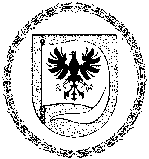 BIRŽŲ RAJONO SAVIVALDYBĖS TARYBABIRŽŲ RAJONO SAVIVALDYBĖS TARYBASPRENDIMASSPRENDIMASDĖL BIRŽŲ RAJONO SAVIVALDYBĖS 2020 METŲ UŽIMTUMO DIDINIMO  PROGRAMOS PATVIRTINIMODĖL BIRŽŲ RAJONO SAVIVALDYBĖS 2020 METŲ UŽIMTUMO DIDINIMO  PROGRAMOS PATVIRTINIMO2020 m. sausio 31 d.  Nr. T-14SeniūnijaSocialinės pašalpos gavėjų skaičius  Bedarbių skaičius   Bedarbių skaičius   Bedarbių skaičius SeniūnijaSocialinės pašalpos gavėjų skaičiusIš visoIš jų: vyraiIš jų: moterysBiržų miesto seniūnija423626348278Širvėnos seniūnija20721312489Vabalninko seniūnija22317110368Papilio seniūnija1911248242Parovėjos seniūnija1241065947Nemunėlio Radviliškio seniūnija93935043Pabiržės seniūnija65915734Pačeriaukštės seniūnija129865333Iš viso14551510876634Bruto, EURPokytis procentais, palyginti suPokytis procentais, palyginti suNeto, EURPokytis procentais, palyginti suPokytis procentais, palyginti suVidutinis darbuotojų skaičiusPokytis procentais, palyginti suPokytis procentais, palyginti suSavivaldybės vieta pagal bruto darbo užmokestįBruto, EURankstesniu ketvirčiu ankstesnių metų atitinkamu ketvirčiu2 Neto, EURankstesniu ketvirčiu ankstesnių metų atitinkamu ketvirčiu Vidutinis darbuotojų skaičiusankstesniu ketvirčiu ankstesnių metų atitinkamu ketvirčiu Savivaldybės vieta pagal bruto darbo užmokestįŠalies ūkis1 317,62,29,2834,32,014,61 260 5750,01,9–Panevėžio apskritis1 146,53,88,0735,93,413,166 838–0,3–1,0–Biržų r. sav.1 025,52,310,7666,32,015,04 9460,2–0,744